All who believe and are baptized     Hymnal 1982 no. 298     Melody: Es ist das Heil     8 7. 8 7. 8 8 7.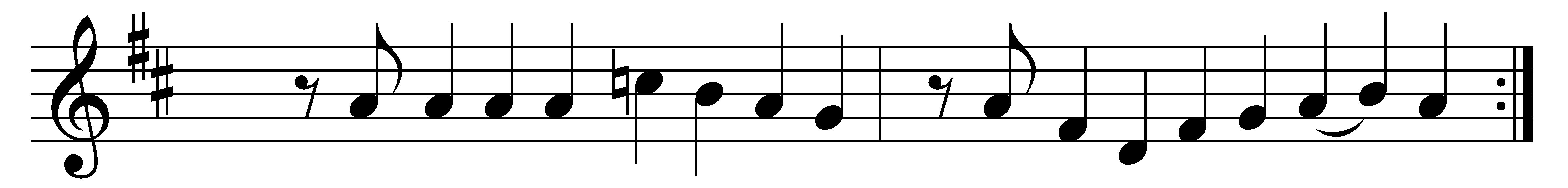 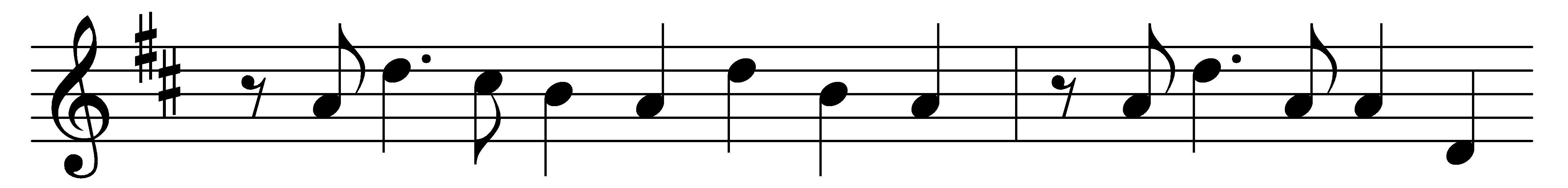 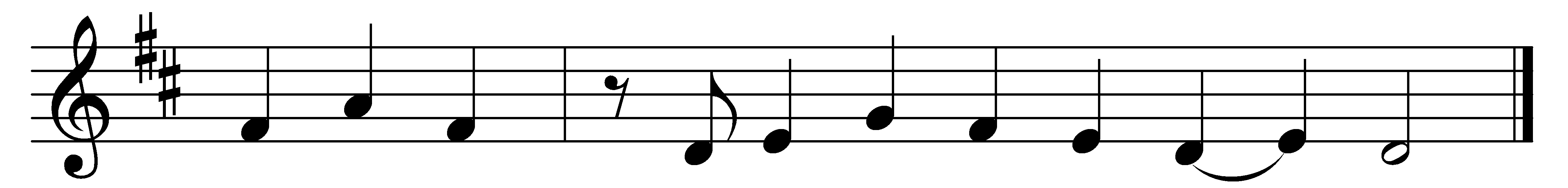 All who believe and are baptizedshall see the Lord’s salvation;baptized into the death of Christ,each is a new creation.Through Christ’s redemption we shall standamong the glorious heavenly bandof every tribe and nation.With one accord, O God, we pray:grant us thy Holy Spirit;help us in our infirmitythrough Jesus’ blood and merit.Grant us to grow in grace each daythat as is promised here we mayeternal life inherit.Words: Thomas Hansen Kingo (1634-1703), translated by George Alfred Taylor Rygh (1860-1942)Music: Hans Leo Hassler (1564-1612)